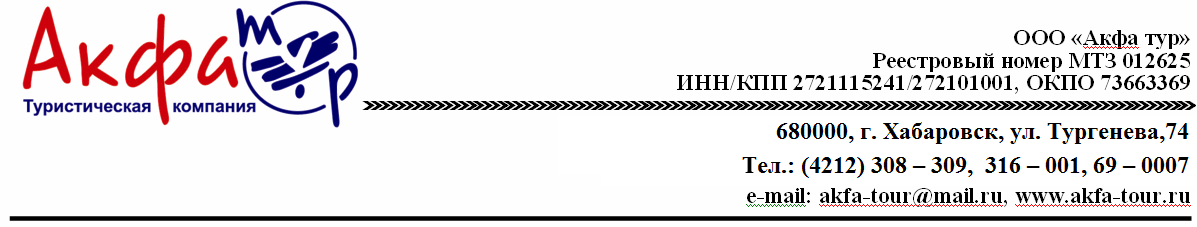 Автотур на базу отдыха «JK beach»10 дней (8 дней/7 ночей  на море)Расположение: г. Находка, бухта ВрангеляБаза отдыха "JK Beach" расположена в 20 минутах езды от г. Находки, п. Врангель. 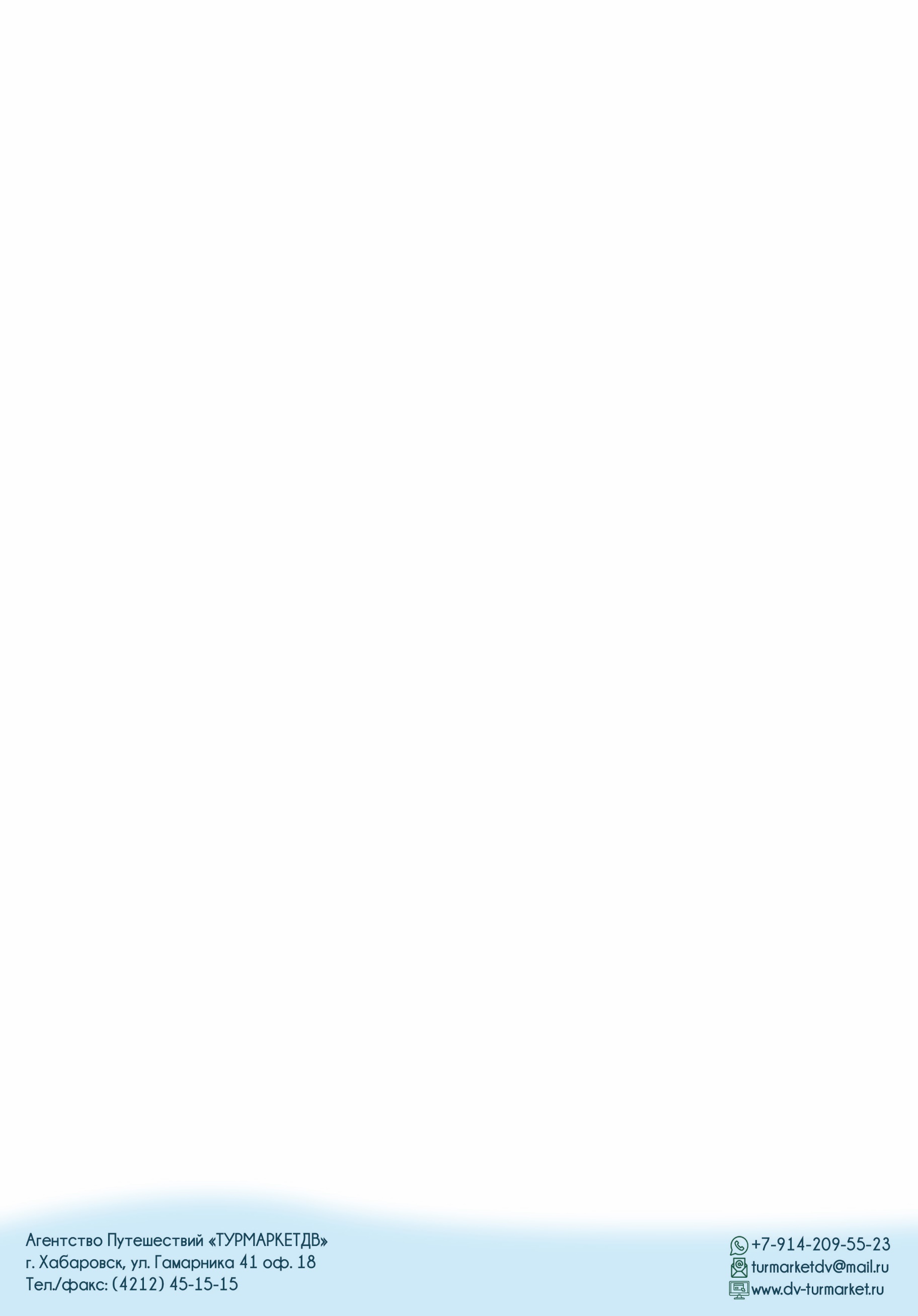 Песчаный пляж в 100 метрах от корпусов. Вход в море пологий. Бухта имеет полузакрытую акваторию и хорошо защищена от высоких волн.Благоустроенная, огороженная и охраняемая территория. На территории: открытый бассейн с морской водой без подогрева, детская площадка, мангалы, ресторан, бар. Проживание в двухэтажных корпусах. Комфортабельные номера: односпальные кровати, санузел, душ с горячей и холодной водой, холодильник, телевизор, чайник.Через дорогу от базы развитая инфраструктура: кафе, магазины, супермаркеты, рынок, аптека.                             Программа тураСтоимость тура на человека*Дети до 3-х лет - без места в номере и без питания 2000 руб. (обслуживание на базе) + 6000 руб. (проезд)                                     *Дети до 10-х лет скидка 500 руб.!В стоимость включено:Проживание в номере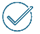  3-х разовое питание  Проезд на комфортабельном автобусе (туда и обратно)